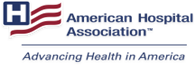 Capitol Fourth 2023 ContentSummary: The American Hospital Association (AHA) is a sponsor of the 2023 “A Capitol Fourth” concert — the nation’s longest running live July 4 celebration. AHA will celebrate the contributions of hospital and health care workers as part of this legendary event with a 30-second television spot and digital media. Airing on PBS stations and simulcast on NPR and the American Forces Network, the 43rd annual Independence Day concert will feature a star-studded lineup including Chicago, Babyface, Boyz II Men, The National Symphony Orchestra and Northwell Health’s nurse choir. Use this toolkit to help celebrate and say “Thank You!” to our nation’s health care workforce.Social posts:On July 4th, we thank members of the armed forces and their families as well as the numerous health care workers that put their lives on the line every day to care for their patients #WeAreHealthCareWe are grateful for our team at [INSERT HOSPITAL] and celebrate them this July 4th for all they do to keep our community healthy! #WeAreHealthcareThis Independence Day, we honor members of the armed forces and their families and take time to remember the significant contributions of health care workers to create healthy and vibrant communities across this great nation #WeAreHealthCareJoin @AHAhospitals in celebrating the 43rd annual Capitol Fourth event honoring Independence Day! Learn more about how you can participate: <link>Did you know the Capitol Fourth is the longest running live national July 4th celebration? Join in on the fun by tagging us in social posts recognizing the amazing work of health care professionals in your community! #WeAreHealthCareMark your calendars to join the AHA during the Capitol Fourth celebration! Learn more about how you can participate:Check out amazing performances by the Northwell Health Nurses Choir, the National Symphony Orchestra, and more at this year’s Capitol Fourth celebration!What’s more patriotic than caring for the health and well-being of your community, no matter how difficult the obstacles may be? Join us in celebrating health care workers this 4th of July!Patriotism refers to a commitment to one’s country, and that’s why we’re celebrating health care professionals for their unwavering commitment to the health of our nation. #WeAreHealthCareHashtags & PBS Tag:Twitter: @July4thPBS #ACapitolFourth #July4thPBS #WeAreHealthCareLinks:TWITTER: https://www.aha.org/advisory/2023-06-14-celebrate-hospitals-and-health-care-workers-july-4?utm_source=twitter&utm_medium=social&utm_campaign=pbs-capitol-fourth-toolkitFACEBOOK: https://www.aha.org/advisory/2023-06-14-celebrate-hospitals-and-health-care-workers-july-4?utm_source=facebook&utm_medium=social&utm_campaign=pbs-capitol-fourth-toolkitLINKEDIN: https://www.aha.org/advisory/2023-06-14-celebrate-hospitals-and-health-care-workers-july-4?utm_source=linkedin&utm_medium=social&utm_campaign=pbs-capitol-fourth-toolkithttps://www.aha.org/advisory/2023-06-14-celebrate-hospitals-and-health-care-workers-july-4https://www.pbs.org/a-capitol-fourth/GRAPHICS: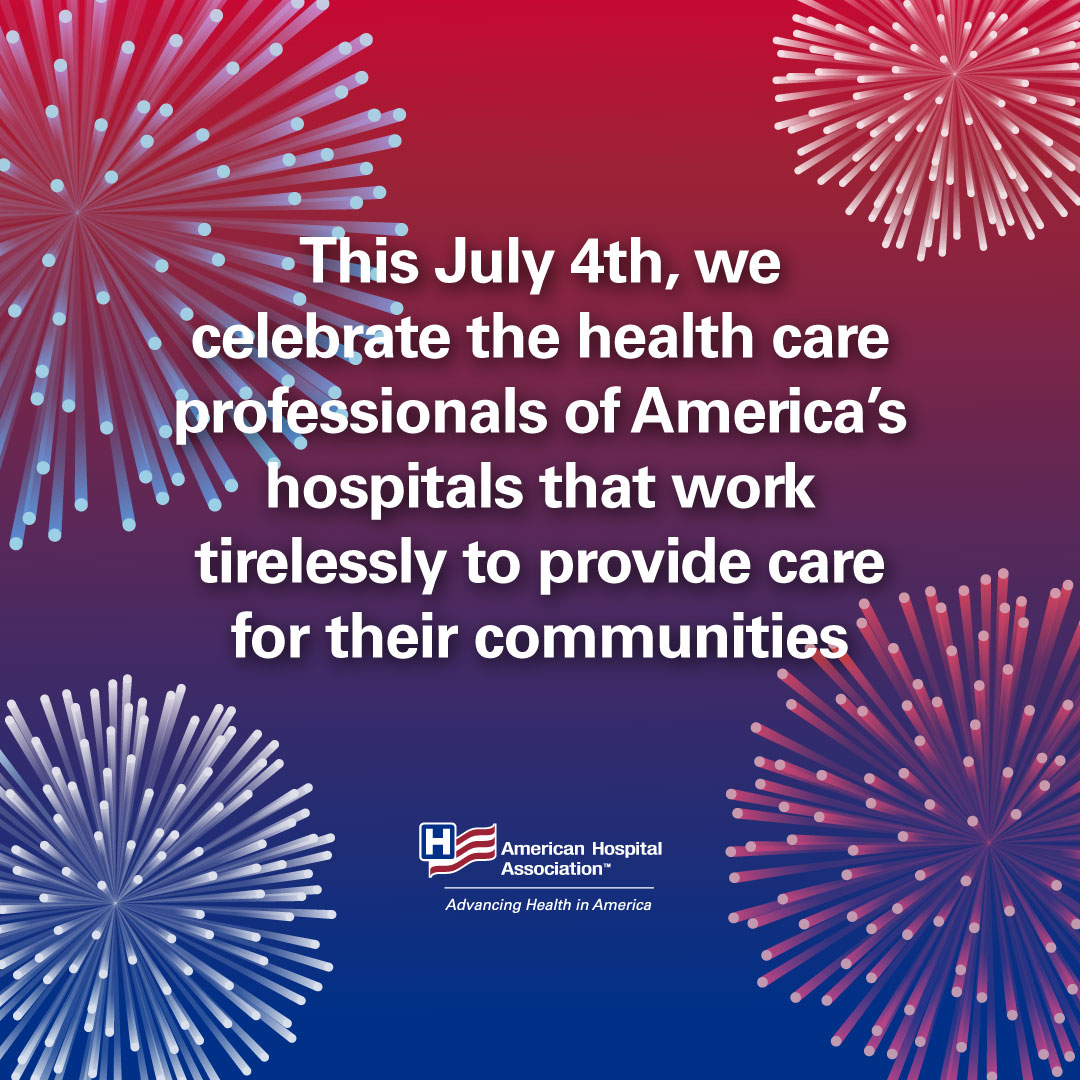 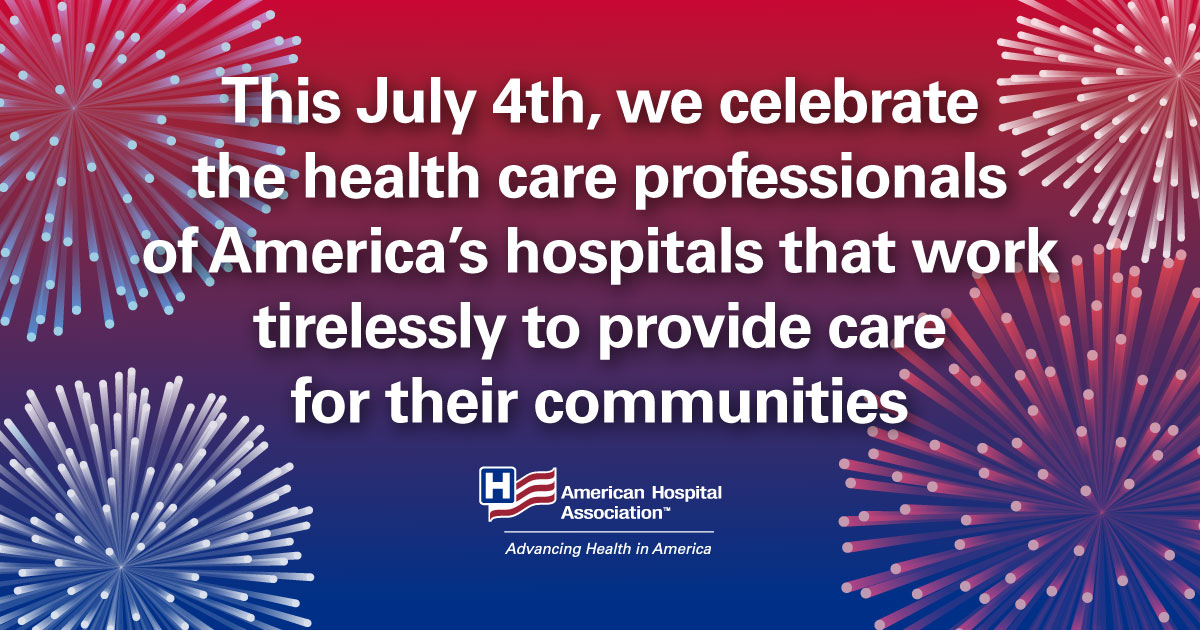 